Farm/Ranch NameStreet Address--------------------------------Written directions to farm/ranch--------------------------------Registration begins at xx a.m./Start time at xx a.m.Payback based on entries less sanctioning fees (at Producer discretion) $___ office fee per rider/day – NOT Required by MNSCHAMNSCHA western dress code requiredAnnouncements and postings at the event take precedence over all printed material*Entry Fees include $2.50 per ride/person sanctioning fees**1 or 2 cap on sorter will be based on interest day of show***Class will be offered based on interest and if time allows. Please contact _____ to share your interest.Day, Date(s), YearRanch Sorting / 3 Man 2 Gate SortingDay, Date(s), YearRanch Sorting / 3 Man 2 Gate Sorting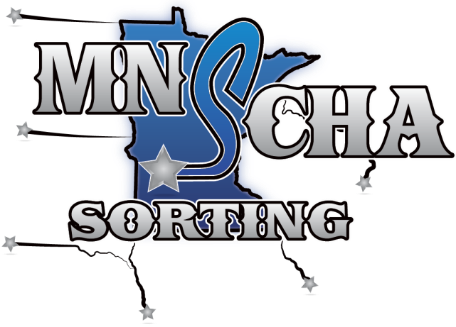 Minnesota Sorting Cow Horse AssociationFarm/Ranch LOGO hereFarm/Ranch nameClassEntry FeesPayback %Classes listed here are options and are at Producer discretion – delete this lineClasses listed here are options and are at Producer discretion – delete this lineClasses listed here are options and are at Producer discretion – delete this lineJunior Horse (4yo or under)$ 22.50*50%Open$ 22.50*50%#6$ 22.50*50%Ranch Hand-1 (or 2) cap on sorter**$ 22.50*50%Youth$ 7.50*Points toward year end#9 - 3 Man 2 Gate Sorting***$22.50*50%For More InformationContactGeneral show infoProducer Name/phone numberMNSCHA PresidentJeff Schmitz 608-797-4846Rules, MNSCHA, other infowww.mnscha.com